Муниципальное учреждение«Отдел образования администрации Борисовского района»ПРИКАЗ«02» апреля  .                                                                                №129Об утверждении дорожной картыпо реализации направлений   ФГОС начального общего образования 	  Согласно  приказа Министерства образования и науки РФ от 06.10.2009 года  №373 «Об утверждении и введении  в действие нового федерального государственного образовательного стандарта начального общего образования»,  зарегистрированного  Минюстом России  22.12.2009 года № 17785, приказа департамента образования, культуры и молодежной политики Белгородской области № 855 от 29 марта 2010 года  «Об утверждении дорожной карты по реализации направлений   ФГОС начального общего образования», и введением в действие нового федерального государственного образовательного стандарта (ФГОС) начального общего образования во всех общеобразовательных учреждениях РФ, реализующих образовательные программы начального общего образования с 01.01.2011 годаПРИКАЗЫВАЮ:Утвердить  дорожную карту по основным направлениям введения федерального государственного образовательного стандарта (ФГОС) начального общего образования на территории Борисовского района (приложение №1).Контроль за исполнением настоящего приказа возложить на заместителя начальника муниципального учреждения "Отдел образования администрации Борисовского района"  Кальницкую Г.Л.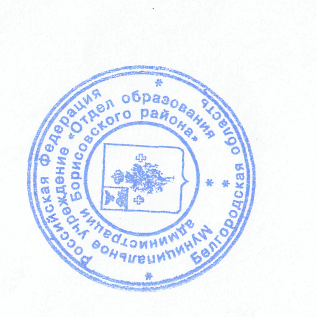 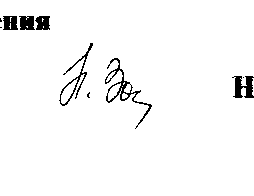 Начальник МУ «Отдел образования администрации Борисовского района»                                       Н.Золотарева